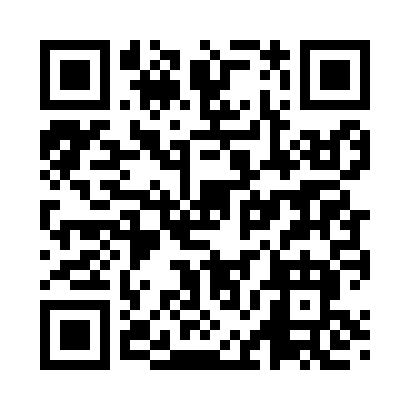 Prayer times for Moorhead, Iowa, USAMon 1 Jul 2024 - Wed 31 Jul 2024High Latitude Method: Angle Based RulePrayer Calculation Method: Islamic Society of North AmericaAsar Calculation Method: ShafiPrayer times provided by https://www.salahtimes.comDateDayFajrSunriseDhuhrAsrMaghribIsha1Mon4:095:521:275:309:0210:452Tue4:105:531:285:309:0210:453Wed4:115:531:285:309:0210:444Thu4:125:541:285:309:0210:445Fri4:135:551:285:309:0210:436Sat4:145:551:285:309:0110:437Sun4:155:561:285:309:0110:428Mon4:165:571:295:309:0010:419Tue4:175:571:295:309:0010:4010Wed4:185:581:295:309:0010:4011Thu4:195:591:295:308:5910:3912Fri4:206:001:295:308:5810:3813Sat4:216:001:295:308:5810:3714Sun4:226:011:295:308:5710:3615Mon4:236:021:295:308:5710:3516Tue4:256:031:305:308:5610:3417Wed4:266:041:305:308:5510:3318Thu4:276:041:305:308:5510:3219Fri4:286:051:305:308:5410:3020Sat4:306:061:305:298:5310:2921Sun4:316:071:305:298:5210:2822Mon4:326:081:305:298:5110:2723Tue4:346:091:305:298:5010:2524Wed4:356:101:305:298:5010:2425Thu4:376:111:305:288:4910:2326Fri4:386:121:305:288:4810:2127Sat4:396:131:305:288:4710:2028Sun4:416:141:305:278:4610:1829Mon4:426:151:305:278:4410:1730Tue4:446:161:305:278:4310:1531Wed4:456:171:305:268:4210:14